                       编号：        海南师范大学专业技术资格评审表（专职思政系列专用）单   位 ：      经济与管理学院     姓   名 ：         许培栓        现任专业   技术职务  ：             讲师           申报专业  ：         思想政治教育       申报资格  ：       专职思政副教授       联系电话  ：                 填表时间： 2019年 4 月 10 日填表说明1.本表供本校专业技术人员评审专职思政系列专业技术资格时使用。１—10页由被评审者填写，第4页中思想品德鉴定和师德师风表现由所在单位填写并盖章，第5页“学生处审核情况”由学生工作部填写审核意见。11—12页由基层评审工作委员会或职称办填写。填写内容应经人事部门审核认可，编号由人事（职改）部门统一编制。2.年月日一律用公历阿拉伯数字填字。3.“相片”一律用近期一寸正面半身免冠照。4.“毕业学校”填毕业学校当时的全称。5.晋升形式：正常晋升或转评。6.申报资格名称：专职思政讲师、专职思政副教授、专职思政教授。7.聘任年限应足年，按“5年6个月”格式填写，一年按12个月计算，如2017年3月起聘，到2018年12月，任职年限就只有一年10个月，不到二年。8.学年及学期表达：如2017-2018(一)、2015-2016(二)。9.如填写表格内容较多，可自行增加行，没有内容的表格可删减行，但至少保留表头及一行，不可全删除。基本情况评  审  审  批  意  见姓名许培栓许培栓许培栓许培栓许培栓性别男男出生年月1981.61981.61981.6政治面貌中共党员中共党员中共党员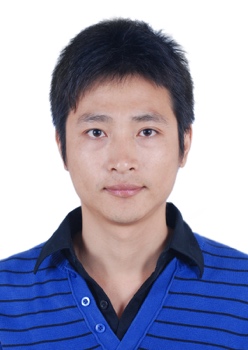 教师资格证种类及学科高等学校思想政治教育高等学校思想政治教育高等学校思想政治教育高等学校思想政治教育高等学校思想政治教育高等学校思想政治教育高等学校思想政治教育身份证
号码身份证
号码最高学历毕业院校北京师范大学北京师范大学北京师范大学北京师范大学北京师范大学学历
学位学历
学位法学博士法学博士所学专业所学专业思想政治教育 思想政治教育 思想政治教育 思想政治教育 思想政治教育 现工作单位海南师范大学海南师范大学海南师范大学海南师范大学海南师范大学参加工作时间参加工作时间2008.62008.6任教学科任教学科   马克思主义理论   马克思主义理论   马克思主义理论   马克思主义理论   马克思主义理论   马克思主义理论   马克思主义理论晋升形式晋升形式正常晋升取得现专业技术资格及时间取得现专业技术资格及时间取得现专业技术资格及时间讲师2010.7.30讲师2010.7.30讲师2010.7.30讲师2010.7.30讲师2010.7.30讲师2010.7.30讲师2010.7.30申请学科组名称申请学科组名称□人文 □理工 □艺体外□学科 □实验 □思政□人文 □理工 □艺体外□学科 □实验 □思政□人文 □理工 □艺体外□学科 □实验 □思政□人文 □理工 □艺体外□学科 □实验 □思政□人文 □理工 □艺体外□学科 □实验 □思政□人文 □理工 □艺体外□学科 □实验 □思政□人文 □理工 □艺体外□学科 □实验 □思政外语成绩外语成绩CET6现任专业技术职务聘任时间及聘任单位现任专业技术职务聘任时间及聘任单位现任专业技术职务聘任时间及聘任单位2010.9.1经济与管理学院2010.9.1经济与管理学院2010.9.1经济与管理学院2010.9.1经济与管理学院2010.9.1经济与管理学院2010.9.1经济与管理学院2010.9.1经济与管理学院聘任年限聘任年限8年3个月8年3个月8年3个月8年3个月职业资格证书职业资格证书职业资格证书心理咨询师三级心理咨询师三级心理咨询师三级申报专业申报专业申报专业      思想政治教育      思想政治教育      思想政治教育      思想政治教育      思想政治教育      思想政治教育      思想政治教育      思想政治教育      思想政治教育申报资格名称申报资格名称申报资格名称申报资格名称专职思政副教授专职思政副教授专职思政副教授专职思政副教授专职思政副教授专职思政副教授任现职以来获得省级以上荣誉情况任现职以来获得省级以上荣誉情况任现职以来获得省级以上荣誉情况2010和2011年连续两年获得中共海南省委教育工委和共青团省委授予的大学生暑期“三下乡”社会实践优秀指导教师2010和2011年连续两年获得中共海南省委教育工委和共青团省委授予的大学生暑期“三下乡”社会实践优秀指导教师2010和2011年连续两年获得中共海南省委教育工委和共青团省委授予的大学生暑期“三下乡”社会实践优秀指导教师2010和2011年连续两年获得中共海南省委教育工委和共青团省委授予的大学生暑期“三下乡”社会实践优秀指导教师2010和2011年连续两年获得中共海南省委教育工委和共青团省委授予的大学生暑期“三下乡”社会实践优秀指导教师2010和2011年连续两年获得中共海南省委教育工委和共青团省委授予的大学生暑期“三下乡”社会实践优秀指导教师2010和2011年连续两年获得中共海南省委教育工委和共青团省委授予的大学生暑期“三下乡”社会实践优秀指导教师2010和2011年连续两年获得中共海南省委教育工委和共青团省委授予的大学生暑期“三下乡”社会实践优秀指导教师2010和2011年连续两年获得中共海南省委教育工委和共青团省委授予的大学生暑期“三下乡”社会实践优秀指导教师2010和2011年连续两年获得中共海南省委教育工委和共青团省委授予的大学生暑期“三下乡”社会实践优秀指导教师2010和2011年连续两年获得中共海南省委教育工委和共青团省委授予的大学生暑期“三下乡”社会实践优秀指导教师2010和2011年连续两年获得中共海南省委教育工委和共青团省委授予的大学生暑期“三下乡”社会实践优秀指导教师2010和2011年连续两年获得中共海南省委教育工委和共青团省委授予的大学生暑期“三下乡”社会实践优秀指导教师2010和2011年连续两年获得中共海南省委教育工委和共青团省委授予的大学生暑期“三下乡”社会实践优秀指导教师2010和2011年连续两年获得中共海南省委教育工委和共青团省委授予的大学生暑期“三下乡”社会实践优秀指导教师2010和2011年连续两年获得中共海南省委教育工委和共青团省委授予的大学生暑期“三下乡”社会实践优秀指导教师2010和2011年连续两年获得中共海南省委教育工委和共青团省委授予的大学生暑期“三下乡”社会实践优秀指导教师2010和2011年连续两年获得中共海南省委教育工委和共青团省委授予的大学生暑期“三下乡”社会实践优秀指导教师2010和2011年连续两年获得中共海南省委教育工委和共青团省委授予的大学生暑期“三下乡”社会实践优秀指导教师破格申请条件(正常及转评不填)破格申请条件(正常及转评不填)破格申请条件(正常及转评不填)符合条件    ：符合条件    ：符合条件    ：符合条件    ：符合条件    ：符合条件    ：符合条件    ：符合条件    ：符合条件    ：符合条件    ：符合条件    ：符合条件    ：符合条件    ：符合条件    ：符合条件    ：符合条件    ：符合条件    ：符合条件    ：符合条件    ：学习培训经历（包括参加学历学位教育、继续教育、培训、国内外进修等）学习培训经历（包括参加学历学位教育、继续教育、培训、国内外进修等）学习培训经历（包括参加学历学位教育、继续教育、培训、国内外进修等）学习培训经历（包括参加学历学位教育、继续教育、培训、国内外进修等）学习培训经历（包括参加学历学位教育、继续教育、培训、国内外进修等）学习培训经历（包括参加学历学位教育、继续教育、培训、国内外进修等）学习培训经历（包括参加学历学位教育、继续教育、培训、国内外进修等）学习培训经历（包括参加学历学位教育、继续教育、培训、国内外进修等）学习培训经历（包括参加学历学位教育、继续教育、培训、国内外进修等）学习培训经历（包括参加学历学位教育、继续教育、培训、国内外进修等）学习培训经历（包括参加学历学位教育、继续教育、培训、国内外进修等）学习培训经历（包括参加学历学位教育、继续教育、培训、国内外进修等）学习培训经历（包括参加学历学位教育、继续教育、培训、国内外进修等）学习培训经历（包括参加学历学位教育、继续教育、培训、国内外进修等）学习培训经历（包括参加学历学位教育、继续教育、培训、国内外进修等）学习培训经历（包括参加学历学位教育、继续教育、培训、国内外进修等）学习培训经历（包括参加学历学位教育、继续教育、培训、国内外进修等）学习培训经历（包括参加学历学位教育、继续教育、培训、国内外进修等）学习培训经历（包括参加学历学位教育、继续教育、培训、国内外进修等）学习培训经历（包括参加学历学位教育、继续教育、培训、国内外进修等）学习培训经历（包括参加学历学位教育、继续教育、培训、国内外进修等）学习培训经历（包括参加学历学位教育、继续教育、培训、国内外进修等）起止时间起止时间学习形式学习形式学习形式学习单位名称学习单位名称学习单位名称学习单位名称学习单位名称学习单位名称学习院系及专业学习院系及专业学习院系及专业学习院系及专业毕(结肄)业毕(结肄)业国内外国内外国内外证明人证明人2000.9-2003.62000.9-2003.6全日制全日制全日制新乡师范高等专科学校新乡师范高等专科学校新乡师范高等专科学校新乡师范高等专科学校新乡师范高等专科学校新乡师范高等专科学校政史系历史学教育政史系历史学教育政史系历史学教育政史系历史学教育毕业毕业国内国内国内李金玉李金玉2003.9-2005.62003.9-2005.6全日制全日制全日制      郑州大学      郑州大学      郑州大学      郑州大学      郑州大学      郑州大学马克思主义学院 思想政治教育马克思主义学院 思想政治教育马克思主义学院 思想政治教育马克思主义学院 思想政治教育毕业毕业国内国内国内周文顺周文顺2005.9-2008.62005.9-2008.6全日制全日制全日制海南师范大学海南师范大学海南师范大学海南师范大学海南师范大学海南师范大学马克思主义学院思想政治教育马克思主义学院思想政治教育马克思主义学院思想政治教育马克思主义学院思想政治教育毕业毕业国内国内国内潘永强潘永强2014.9-2017.62014.9-2017.6全日制全日制全日制北京师范大学北京师范大学北京师范大学北京师范大学北京师范大学北京师范大学马克思主义学院思想政治教育马克思主义学院思想政治教育马克思主义学院思想政治教育马克思主义学院思想政治教育毕业毕业国内国内国内韩震韩震2017.1.11-152017.1.11-15培训培训培训   北京大学   北京大学   北京大学   北京大学   北京大学   北京大学    马克思主义学院    马克思主义学院    马克思主义学院    马克思主义学院结业结业国内国内国内孙蚌珠孙蚌珠工作经历工作经历工作经历工作经历工作经历工作经历工作经历工作经历工作经历工作经历工作经历工作经历工作经历工作经历工作经历工作经历工作经历工作经历工作经历工作经历工作经历工作经历起  止  时  间起  止  时  间起  止  时  间起  止  时  间单      位单      位单      位单      位单      位单      位单      位单      位从 事 何 专 业技  术  工  作从 事 何 专 业技  术  工  作从 事 何 专 业技  术  工  作从 事 何 专 业技  术  工  作从 事 何 专 业技  术  工  作从 事 何 专 业技  术  工  作职      务职      务职      务职      务 2008年6月—2010年   8月 2008年6月—2010年   8月 2008年6月—2010年   8月 2008年6月—2010年   8月海南师范大学经济与管理学院海南师范大学经济与管理学院海南师范大学经济与管理学院海南师范大学经济与管理学院海南师范大学经济与管理学院海南师范大学经济与管理学院海南师范大学经济与管理学院海南师范大学经济与管理学院高校思想政治理论课教学    助教高校思想政治理论课教学    助教高校思想政治理论课教学    助教高校思想政治理论课教学    助教高校思想政治理论课教学    助教高校思想政治理论课教学    助教科员级辅导员科员级辅导员科员级辅导员科员级辅导员2010年9月— 2014年   6月2010年9月— 2014年   6月2010年9月— 2014年   6月2010年9月— 2014年   6月海南师范大学经济与管理学院海南师范大学经济与管理学院海南师范大学经济与管理学院海南师范大学经济与管理学院海南师范大学经济与管理学院海南师范大学经济与管理学院海南师范大学经济与管理学院海南师范大学经济与管理学院高校思想政治理论课教学  讲师高校思想政治理论课教学  讲师高校思想政治理论课教学  讲师高校思想政治理论课教学  讲师高校思想政治理论课教学  讲师高校思想政治理论课教学  讲师副科级辅导员副科级辅导员副科级辅导员副科级辅导员2014年7月— 至今2014年7月— 至今2014年7月— 至今2014年7月— 至今海南师范大学经济与管理学院海南师范大学经济与管理学院海南师范大学经济与管理学院海南师范大学经济与管理学院海南师范大学经济与管理学院海南师范大学经济与管理学院海南师范大学经济与管理学院海南师范大学经济与管理学院高校思想政治理论课教学  讲师高校思想政治理论课教学  讲师高校思想政治理论课教学  讲师高校思想政治理论课教学  讲师高校思想政治理论课教学  讲师高校思想政治理论课教学  讲师正科级辅导员正科级辅导员正科级辅导员正科级辅导员 年   月—   年   月 年   月—   年   月 年   月—   年   月 年   月—   年   月 年   月—   年   月 年   月—   年   月 年   月—   年   月 年   月—   年   月 年   月—   年   月 年   月—   年   月 年   月—   年   月 年   月—   年   月基本条件基本条件基本条件思想品德鉴定及师德师风表现   该同志具有坚定的马克思主义信仰和共产主义信念，认真学习马克思主义理论，尤其是十九大精神和习近平新时代中国特色社会主义思想，始终拥护中国共产党的领导，坚决贯彻党的各项方针、路线、政策。在辅导员工作实践中，该同志坚守辅导员工作守则：爱国守法、敬业爱生、育人为本、为人师表，遵纪守法、遵守教师职业道德，公平公正处理学生事务，圆满完成学生管理与教学工作。分党委书记签名（盖章）：                年   月   日   该同志具有坚定的马克思主义信仰和共产主义信念，认真学习马克思主义理论，尤其是十九大精神和习近平新时代中国特色社会主义思想，始终拥护中国共产党的领导，坚决贯彻党的各项方针、路线、政策。在辅导员工作实践中，该同志坚守辅导员工作守则：爱国守法、敬业爱生、育人为本、为人师表，遵纪守法、遵守教师职业道德，公平公正处理学生事务，圆满完成学生管理与教学工作。分党委书记签名（盖章）：                年   月   日任现职以来的考核结果(高级职称至少填五年)2011优秀 2012、2013、2014、2015、2016、2017称职 2018优秀2011优秀 2012、2013、2014、2015、2016、2017称职 2018优秀是否存在延迟申报情况□否□是，因                          延迟申请   年。公开学术讲座次数（****年*次）2018年公开讲座1次2018年公开讲座1次业务条件业务条件业务条件（一）情况   本人自本科到博士的专业都是思想政治教育。2012年6月加入中国共产党，具有系统而坚实的马克思主义理论基础，具备丰富的从事学生思想政治教育工作的相关专业知识，对大学生中具有影响的社会思潮有较强的剖析能力，能够妥善处理学生意识形态问题。业务条件（二）情况   本人在从事高校辅导员工作中具有强烈的事业心、责任感和奉献精神。自2008年参加工作以来，一直在经管学院担任辅导员，具有较强的组织管理能力和综合协调能力。曾带领经管学院学生获得众多荣誉与奖项，热爱学生工作，积极参加学生各项活动；遵循教育规律，依法治教，教育学生成效明显。本人具有较丰富的学生思想政治教育工作经验，在专职学生思想政治教育工作岗位上工作10年9个月。业务条件（三）情况    本人从自2010年9月担任讲师职务以来，现任学院党委委员，学院学工办主任，曾任院团委书记，负责学院3届毕业生工作。曾经负责全院学生日常管理教育工作、学生心理健康工作，多次负责全院学生综合考评、奖学金评定等，连续担任学生支部书记等。本人自从事辅导员工作以来，从未出现责任事故。本人在思想政治教育工作中开拓创新，能够针对新时期学生思想政治教育工作的新特点、新形势，及时提出新的工作思路、工作方法，并取得较大的成效，师生认可度高。曾参与学生处修订《海南师范大学辅导员管理规定》与学校辅导员工作坊建设。学生处审核情况学生工作处负责人签名：                    日期：业务条件（四）①任现职以来的教学业绩情况业务条件（四）①任现职以来的教学业绩情况业务条件（四）①任现职以来的教学业绩情况业务条件（四）①任现职以来的教学业绩情况业务条件（四）①任现职以来的教学业绩情况业务条件（四）①任现职以来的教学业绩情况业务条件（四）①任现职以来的教学业绩情况业务条件（四）（列出本人符合的条款）必备条件①任现职以来，承担全日期本科生1门课程的讲授，其中1门为必修课；总计课堂教学授课时数为 456 学时，年平均课堂授课82.9学时，课堂教学质量测评“优秀”的次数达 100 %。本次晋升专业技术资格的课程评估成绩为     档次。②①任现职以来，承担全日期本科生1门课程的讲授，其中1门为必修课；总计课堂教学授课时数为 456 学时，年平均课堂授课82.9学时，课堂教学质量测评“优秀”的次数达 100 %。本次晋升专业技术资格的课程评估成绩为     档次。②①任现职以来，承担全日期本科生1门课程的讲授，其中1门为必修课；总计课堂教学授课时数为 456 学时，年平均课堂授课82.9学时，课堂教学质量测评“优秀”的次数达 100 %。本次晋升专业技术资格的课程评估成绩为     档次。②①任现职以来，承担全日期本科生1门课程的讲授，其中1门为必修课；总计课堂教学授课时数为 456 学时，年平均课堂授课82.9学时，课堂教学质量测评“优秀”的次数达 100 %。本次晋升专业技术资格的课程评估成绩为     档次。②①任现职以来，承担全日期本科生1门课程的讲授，其中1门为必修课；总计课堂教学授课时数为 456 学时，年平均课堂授课82.9学时，课堂教学质量测评“优秀”的次数达 100 %。本次晋升专业技术资格的课程评估成绩为     档次。②业务条件（四）①任现职以来教学工作情况业务条件（四）①任现职以来教学工作情况业务条件（四）①任现职以来教学工作情况业务条件（四）①任现职以来教学工作情况业务条件（四）①任现职以来教学工作情况业务条件（四）①任现职以来教学工作情况业务条件（四）①任现职以来教学工作情况学年、学期课程名称课程名称班级名称课堂时数评价等级备注2010 -2011学年第1学期马克思主义基本原理概论马克思主义基本原理概论应化2009本2，教技2009本，电商2009本  36A2010 -2011学年第2学期马克思主义基本原理概论马克思主义基本原理概论2010金融1，2010金融2，2010会计  36A2011 -2012学年第1学期马克思主义基本原理概论马克思主义基本原理概论计算机2010本1，计算机2010本2，软件工程2010  36学院未查到2011 -2012学年第2学期马克思主义基本原理概论马克思主义基本原理概论2011公管，2011会计  36A2012-2013学年第1学期马克思主义基本原理概论马克思主义基本原理概论2011计算机本1，2011计算机本2  36A2012-2013学年第2学期马克思主义基本原理概论马克思主义基本原理概论2012会计1，2012会计2，2012国贸  36A2013-2014学年第1学期马克思主义基本原理概论马克思主义基本原理概论计算机2012本（师范）计算机2012本（非师范）  36A2013-2014学年第2学期马克思主义基本原理概论马克思主义基本原理概论2013人管，2013法学  36A2014年9月-2017年6月在职脱产读博在职脱产读博在职脱产读博在职脱产读博在职脱产读博在职脱产读博                            在职脱产读博在职脱产读博                            在职脱产读博2017-2018学年第1学期马克思主义基本原理概论马克思主义基本原理概论16会计1，16会计2  56A2017-2018学年第2学期马克思主义基本原理概论马克思主义基本原理概论16制药，16电商  56A2018-2019学年第1学期马克思主义基本原理概论马克思主义基本原理概论2017金融1，2017金融2  56A业务条件（四）②情况业务条件（四）③情况业务条件（四）④情况任现职以来的科研业绩情况任现职以来的科研业绩情况任现职以来的科研业绩情况任现职以来的科研业绩情况任现职以来的科研业绩情况任现职以来的科研业绩情况任现职以来的科研业绩情况任现职以来的科研业绩情况任现职以来的科研业绩情况科研业绩条件（列出本人符合的条款）科研业绩条件（列出本人符合的条款）必备条件①主持海南省高等学校马克思主义理论与思想政治教育研究专项课题1项。②在B类期刊发表论文1篇。党的十八大以来关于共产主义理想信念研究综述兼驳“共产主义虚无缥缈”论（cssci）①主持海南省高等学校马克思主义理论与思想政治教育研究专项课题1项。②在B类期刊发表论文1篇。党的十八大以来关于共产主义理想信念研究综述兼驳“共产主义虚无缥缈”论（cssci）①主持海南省高等学校马克思主义理论与思想政治教育研究专项课题1项。②在B类期刊发表论文1篇。党的十八大以来关于共产主义理想信念研究综述兼驳“共产主义虚无缥缈”论（cssci）①主持海南省高等学校马克思主义理论与思想政治教育研究专项课题1项。②在B类期刊发表论文1篇。党的十八大以来关于共产主义理想信念研究综述兼驳“共产主义虚无缥缈”论（cssci）①主持海南省高等学校马克思主义理论与思想政治教育研究专项课题1项。②在B类期刊发表论文1篇。党的十八大以来关于共产主义理想信念研究综述兼驳“共产主义虚无缥缈”论（cssci）①主持海南省高等学校马克思主义理论与思想政治教育研究专项课题1项。②在B类期刊发表论文1篇。党的十八大以来关于共产主义理想信念研究综述兼驳“共产主义虚无缥缈”论（cssci）科研业绩条件（列出本人符合的条款）科研业绩条件（列出本人符合的条款）任选条件①公开出版有较高学术水平的本专业学术专著1部。《当代大学生社会主义契约精神培育研究》吉林人民出版社2018年11月出版。②③①公开出版有较高学术水平的本专业学术专著1部。《当代大学生社会主义契约精神培育研究》吉林人民出版社2018年11月出版。②③①公开出版有较高学术水平的本专业学术专著1部。《当代大学生社会主义契约精神培育研究》吉林人民出版社2018年11月出版。②③①公开出版有较高学术水平的本专业学术专著1部。《当代大学生社会主义契约精神培育研究》吉林人民出版社2018年11月出版。②③①公开出版有较高学术水平的本专业学术专著1部。《当代大学生社会主义契约精神培育研究》吉林人民出版社2018年11月出版。②③①公开出版有较高学术水平的本专业学术专著1部。《当代大学生社会主义契约精神培育研究》吉林人民出版社2018年11月出版。②③科研业绩条件（列出本人符合的条款）科研业绩条件（列出本人符合的条款）学术讲座个人校内学术讲座次数（1次）个人校内学术讲座次数（1次）个人校内学术讲座次数（1次）个人校内学术讲座次数（1次）个人校内学术讲座次数（1次）个人校内学术讲座次数（1次）必备条件之① 纵向科研项目必备条件之① 纵向科研项目必备条件之① 纵向科研项目必备条件之① 纵向科研项目必备条件之① 纵向科研项目必备条件之① 纵向科研项目必备条件之① 纵向科研项目必备条件之① 纵向科研项目必备条件之① 纵向科研项目序号项目名称项目名称项目名称批准号项目来源立项时间立项经费（万元）是否主持1、当代大学生契约精神培育研究当代大学生契约精神培育研究当代大学生契约精神培育研究Hnsz2016-24海南省社科联2016年1是2、高校辅导员工作课程化研究高校辅导员工作课程化研究高校辅导员工作课程化研究Hnsz2015-12海南省社科联2016年1否必备条件之② 发表学术论文必备条件之② 发表学术论文必备条件之② 发表学术论文必备条件之② 发表学术论文必备条件之② 发表学术论文必备条件之② 发表学术论文以第一作者（或通信作者）发表论文总数：   篇，其中：A类   篇，B类1篇，C类  篇，D类5篇以第一作者（或通信作者）发表论文总数：   篇，其中：A类   篇，B类1篇，C类  篇，D类5篇以第一作者（或通信作者）发表论文总数：   篇，其中：A类   篇，B类1篇，C类  篇，D类5篇以第一作者（或通信作者）发表论文总数：   篇，其中：A类   篇，B类1篇，C类  篇，D类5篇以第一作者（或通信作者）发表论文总数：   篇，其中：A类   篇，B类1篇，C类  篇，D类5篇以第一作者（或通信作者）发表论文总数：   篇，其中：A类   篇，B类1篇，C类  篇，D类5篇序号成果名称刊物名称，发表时间和刊期刊物级别转载情况检索证明（有或无）1、党的十八大以来关于共产主义理想信念研究综述兼驳“共产主义虚无缥缈”论《社会主义研究》，2017年6月10日第3期cssci无有2、来琼留学生适应状况与管理对策—基于对海南三所高校留学生的调查与分析《长春理工大学学报》，2011年5月15日2011年第5期省级无有3、大学生宗教信仰状况调查与思考—以海南大学城三所高校为例《海南广播电视大学学报》，2013年3月28日第1期省级无有4、海南在校大学生社会主义核心价值体系认同现状的调查与思考《黑龙江教育学院学报》，2014年04期省级无有5、当前大学生就业焦虑的多重表征及调适措施《湖北经济学院学报，（人文社会科学版）》，2017年01期省级无有6、高校辅导员政治素养现状及其提升《黑河学刊》，2017年02期省级无有任选条件之① 出版学术著作任选条件之① 出版学术著作任选条件之① 出版学术著作任选条件之① 出版学术著作任选条件之① 出版学术著作任选条件之① 出版学术著作任选条件之① 出版学术著作任选条件之① 出版学术著作任选条件之① 出版学术著作任选条件之① 出版学术著作序号成果名称类别合（独）著译及排名出版社和出版时间出版社和出版时间CIP核字号总字数（万字）个人撰写字数（万字）检索页（有或无）1、当代大学生社会主义契约精神培育研究独著独著吉林人民出版社2018年11月出版（2018）261178号2222  有2、当代大学生思想道德问题研究合著合著中央文献出版社2014年5月出版（2014）第098875号303.4  有任选条件之② 科研成果奖任选条件之② 科研成果奖任选条件之② 科研成果奖任选条件之② 科研成果奖任选条件之② 科研成果奖任选条件之② 科研成果奖任选条件之② 科研成果奖任选条件之② 科研成果奖序号获奖成果名称成果类别奖励名称获奖等级获奖时间第几完成人备注 任选条件之③ 社会服务效益（经费） 任选条件之③ 社会服务效益（经费） 任选条件之③ 社会服务效益（经费） 任选条件之③ 社会服务效益（经费） 任选条件之③ 社会服务效益（经费） 任选条件之③ 社会服务效益（经费） 任选条件之③ 社会服务效益（经费）序号项目（成果）名称项目来源时间是否主持到账经费（万元）备注任选条件之④ 研究报告任选条件之④ 研究报告任选条件之④ 研究报告任选条件之④ 研究报告任选条件之④ 研究报告任选条件之④ 研究报告序号报告名称采纳部门（或领导批示）采纳时间级别备注个人公开学术讲座个人公开学术讲座个人公开学术讲座个人公开学术讲座个人公开学术讲座个人公开学术讲座个人公开学术讲座序号题 目举办单位举办时间举办地点对象及人数备注1、创业团队建设研究经济与管理学院2018年7月12日曾宪云报告厅15、16、17级40余学生本人专业技术工作述评（限1800字）  一、学历、资历条件   1．基本情况   许培栓：男，1981年6月出生，中共党员，现任经济与管理学院正科级辅导员并从事高校思想政治理论课教学工作，身体健康，能够胜任学生管理工作和教学工作。   2．职务情况   本人现有专业技术资格为高校讲师，专业为思想政治教育，于2010年9月1日在海南师范大学经济与管理学院聘任讲师。    3．学历、资历情况   本人于2008年6月在海南师范大学马克思主义理论与思想政治教育专业硕士毕业，并获得法学硕士学位。本人于2018年6月在北京师范大学思想政治教育博士毕业，并获得博士学位。根据申报专职思政副教授专业技术资格的学历要求，具有博士学位，担任讲师满2年，硕士毕业担任讲师满4年，符合学历要求。   本人于2010年9月1日起受聘讲师，聘期已经8年6个月，自2008年6月起，本人一直在经济与管理学院担任辅导员并从事高校思想政治理论课教学，并且在专职学生思想政治教育工作岗位上已经满10年，符合正常评审资格。    根据申报专职思政副教授的文件要求，符合文件中“学历、资历条件”中第2条和“业条件中”的第（二）条件。   二、业务条件   本人于2008年6月起在经济与管理学院担任辅导员，从事学生思想政治教育工作，从事专职学生思想政治教育工作10年9个月。自2010年9月担任讲师职务以来，2010－2013学年，担任学院团委书记，具体负责学院团委工作、学院毕业生工作、全院学生综合考评、奖学金评定等；担任学生第二党支部书记等。2014年3月获得人社部颁发的心理咨询师3级资格证书。2014学年，担任学工办主任，负责全院学生日常管理教育工作，负责毕业生就业、学生心理健康等工作，担任学生第一党支部书记。2017年9月至今，担任学院党委组织委员，分管学生党建工作；担任学工办主任，负责学工办辅导员协调、新辅导员教育、学生心理健康工作，并担任2016级金融（1）、（2）班，2016级人力资源管理班三个班级班主任。本人十分重视学生思想政治状况和学生安全工作，本人积极了解和掌握学院学生思想政治状况，建立学生信息员队伍，长期入住学生公寓，及时处理化解学生矛盾；通过班会和主题教育活动，对学生进行消防安全、交通安全、财产安全、人身安全等专门的教育。为确保学生安全，本人坚持手机每天24小时开机，同时要求各班班委会成员以及团委学生会干部，在学生发生突发性事件时及时将信息反馈给我，坚持在第一时间到场，能够很好地维护学生与校园的安全与稳定。本人自担任辅导员和班主任工作期间，认真履职，做好学生思想教育工作，未出现任何责任事故。本人自参加工作以来获得奖励如下：海南省暑期社会实践优秀指导教师（3次）、海南师范大学暑期社会实践优秀指导教师（6次）、海南师范大学优秀共产党员（6次）、海南师范大学优秀辅导员（3次）、海南师范大学就业工作先进个人（1次）    教学情况：本人自任讲师以来，一直承担高校思想政治理论课的教学任务。作为年轻教师，积极研究上课内容，积极参加教研活动，提升自己的理论水平和授课水平。平均年授课时数达到82.9节，历年教学质量测评均为A，受到学生的好评。作为主要组织者和指导者，2010年海南师范大学经济与管理学院赴大致坡“三下乡”实践服务团获得省级先进实践队，指导的学生王莹获得省级学生积极分子荣誉称号；2011年“追寻红色足迹.传承革命精神”—海南师范大学经管学院赴琼海市阳江镇实践服务团获得省级先进实践队，指导的学生高敬轩获得省级学生积极份子荣誉称号。根据申报专职副教授的文件要求，符合第（四）条第“业务条件”中第（四）条第1款和第（四）条第3款。     科研情况：2017年在《社会主义研究》（cssci）发表学术论文1篇，自任讲师职务以来，发表了5篇省级期刊论文。2016年主持海南省思政专项课题一项，项目编号：Hns2016-24，参省级课题两项。2018年11月出版独著《当代大学生社会主义契约精神培育研究》字数22万。根据申报专职思政副教授的文件要求，符合“科研业绩条件”中“必备条件”中的第1、2条，“任选条件”中的第1条件（任选条件只需符合一条即可） 本人承诺：所提供的个人信息和证明材料真是准确，对因提供有关信息、证件不实或违反有关规定造成的后果，责任自负。                             签名：                   年   月   日各基层专业技术评审工作委员会审核推荐意见依据《海南师范大学教师系列专业技术职务评审管理办法（暂行）》（海师办[2018]99号文规定，经鉴定审核，        同志的申报材料真实完整，并经    年  月  日至    月   日公示无异议，同意推荐其参评              专业技术资格职称。材料审核人：              学院院长签字（盖章）：         年   月    日同行专家评审情况记录代表作1名称：代表作2名称：同意    票，不同意    票。学校职称办预审意见：审 核 人：                          负责人：                         （加盖单位公章）审核日期：学校职称办预审意见：审 核 人：                          负责人：                         （加盖单位公章）审核日期：申请人答辨情况：                   学科评议组组长签名：                  年    月    日申请人答辨情况：                   学科评议组组长签名：                  年    月    日学科评议组意见：专家签名：                                                            日期：学科评议组意见：专家签名：                                                            日期：评  审  组  织  意  见总人数参加人数表  决  结  果表  决  结  果表  决  结  果表  决  结  果备注评  审  组  织  意  见赞成人数反对人数评  审  组  织  意  见评委会                                           评审机构主任签字：                                              公  章                                               年     月     日评委会                                           评审机构主任签字：                                              公  章                                               年     月     日评委会                                           评审机构主任签字：                                              公  章                                               年     月     日评委会                                           评审机构主任签字：                                              公  章                                               年     月     日评委会                                           评审机构主任签字：                                              公  章                                               年     月     日评委会                                           评审机构主任签字：                                              公  章                                               年     月     日评委会                                           评审机构主任签字：                                              公  章                                               年     月     日公   示   结   果                                公   章                              年     月     日                                公   章                              年     月     日                                公   章                              年     月     日                                公   章                              年     月     日                                公   章                              年     月     日                                公   章                              年     月     日                                公   章                              年     月     日学  校  核  准  意  见公  章负责人：                                           年     月    日公  章负责人：                                           年     月    日公  章负责人：                                           年     月    日公  章负责人：                                           年     月    日公  章负责人：                                           年     月    日公  章负责人：                                           年     月    日公  章负责人：                                           年     月    日